National Institute of Technology Silchar, Assam, India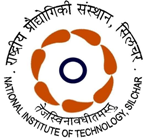 SatyendraNath Bose Summer Internship Program 2023 This Summer Internship program attempts to bring together students from prominent institutions across the country. It will allow external and internal students to participate in research projects, undergo mentorship by faculties of NIT Silchar thereby leading to close conglomerates and collaborations between respective institutions. Eligibility: External and Internal Students of B.Tech pre-final year (3rd Year) in Civil Engineering, Mechanical Engineering, Computer Science and Engineering, Electronics and Communication Engineering, Electrical Engineering, Electronics and Instrumentation Engineering and 2ndsem students of Dept. of Management Studies are eligible to apply. Duration of Program: Minimum duration of 6 weeks between 1st June to 15th July, 2023. Application Process: Students may apply with the proposed research proposal. The application form is available in the institute website www.nits.ac.inRequirements:  The internship will be under the mentorship of a faculty from NITS.  Applicants above CPI 7 or 70% (for external students) and CPI 6 and above (for Internal students) can apply.For external candidates, a bonafide cum recommendation letter is required from the parent institute. External candidates will have to select any one (online/offline) Internship mentioned in the application form. No accommodation will be provided to external students (outside NIT Silchar) for offline Summer Internship. The application form should be duly signed and forwarded by HOD of that institution  Applicants are requested to contact the individual faculties of respective departments (www.nits.ac.in) and after getting consent from the respective faculty, they can apply for Summer Internship.  Letter of consent from host faculty should be submitted along with application form. Applicants are to submit a report to the individual faculty/department after the end of internship. At the successful completion of the Summer Internship, students will receive certificates. Selection procedure: After the submission of applications, thorough review of the applications will take place. The list of shortlisted applicants will be informed via email.Call for Internship (Date): 20th April ’2023Last date to Apply (Date): 12th May’2023Information regarding acceptance of Summer Internship (Date): 20thMay’2023Application should be submitted to the respective UGRC Individual Department members via Email given below: 1. Dr. Arup Goswami, Professor (Electrical Engineering) , Email: arupgoswami@ee.nits.ac.in  2. Dr. Koushik Guha, Assoc. Professor (Electronics and Communication Engineering) , Email: koushik@ece.nits.ac.in 3. Dr.Sukumar Pati, Assoc. Professor (Mechanical Engineering) , Email: sukumar@mech.nits.ac.in 4. Dr.Ranjay Hazra, Asstt. Professor (Electronics &Instrumentation Engineering) Email: ranjay@ei.nits.ac.in 5. Dr. Malaya Dutta Borah, Asstt. Professor (Computer Science and Engineering) Email: malayaduttaborah@cse.nits.ac.in 6. Dr.Susmita Ghosh Asstt. Professor (Civil Engineering) Email: susmita@civil.nits.ac.in 7. Dr.BinotiPatro, Asstt. Professor ( Dept. of Management Studies) Email: binotipatro@mba.nits.ac.in For any query contact Dr. Brinda Bhowmick, Professor ECE Dept. via Email ( Email: bbhowmick@ece.nits.ac.inAPPLICATION FORM "SatyendraNath Bose Summer Internship Program 2023" at NIT Silchar.Department applied for: Name of the student:Registration no. of the student:Name of Institute: Semester:Email ID:Phone no.: CPI of students upto last sem: For external students only: Mode Internship applied for online/offline ( Please tick the appropriate option)Broad area: Summary of the proposal (within 500 words): Importance of the proposed project in the context of current status (within 200 words ): Name of faculty under whom Summer Internship to be carried out: Signature of HOD of parent Institute:Whether letter of consent from Host Faculty is attached: Yes/No